SLOVENŠČINA, PETEK, 27.3.2020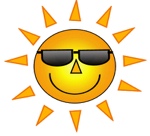 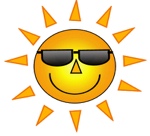 1. UČNA TEMA: Zapis s pisanimi črkami, prepis iz tiskanih v pisane črke.Spomnimo se, katere pisane črke (velike in male) smo že spoznali: i, u, n, m, a, o, c, č, e, r, v, z, ž, s, šZapis črke vadi s prstkom na listu papirja ali na mizi. Nato pisane črke s prstkom napišeš še mamici ali očku na hrbet, lahko iz pisanih črk sestaviš besedo, mamica ali očka pa mora ugotoviti, kaj si ji/mu napisal/-a. Zamenjajta vlogi in naj mamica ali očka napišeta črke tebi na hrbet. Kaj sta napisala?Nato odpreš zvezek z vmesno črto, napišeš naslov VAJA in današnji datum.V zvezek s pisanimi črkami zapišeš naslednje povedi (pri tem paziš na uporabo velike začetnice):Mama Simona ima novo vazo. Vaza je na mizi. V vazi ni rož. Sin Cene ne mara rož. Oče reže sir. Sara ima zelo rada sir.   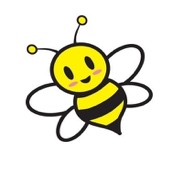 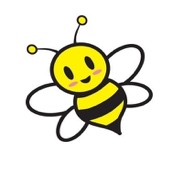 Hitri in vedoželjni, lahko naredijo še naslednjo nalogo.Na spletni strani interaktivne vaje, slovenščina 1-5 razred, berem in pišem: berem male tiskane črke, poiščI slikovni kviz. Pomagaš si lahko s slikami spodaj, ali klikneš na tole povezavo https://www.digipuzzle.net/minigames/quiz/quiz_si.htm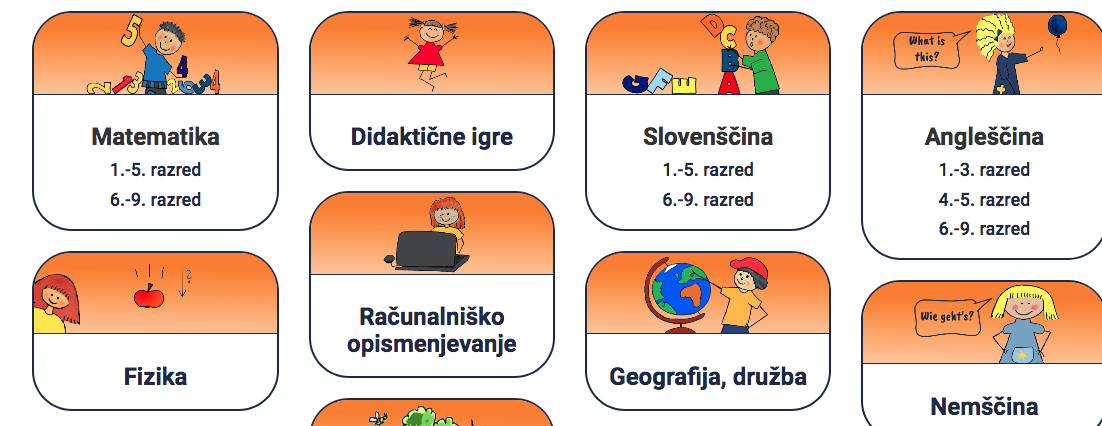 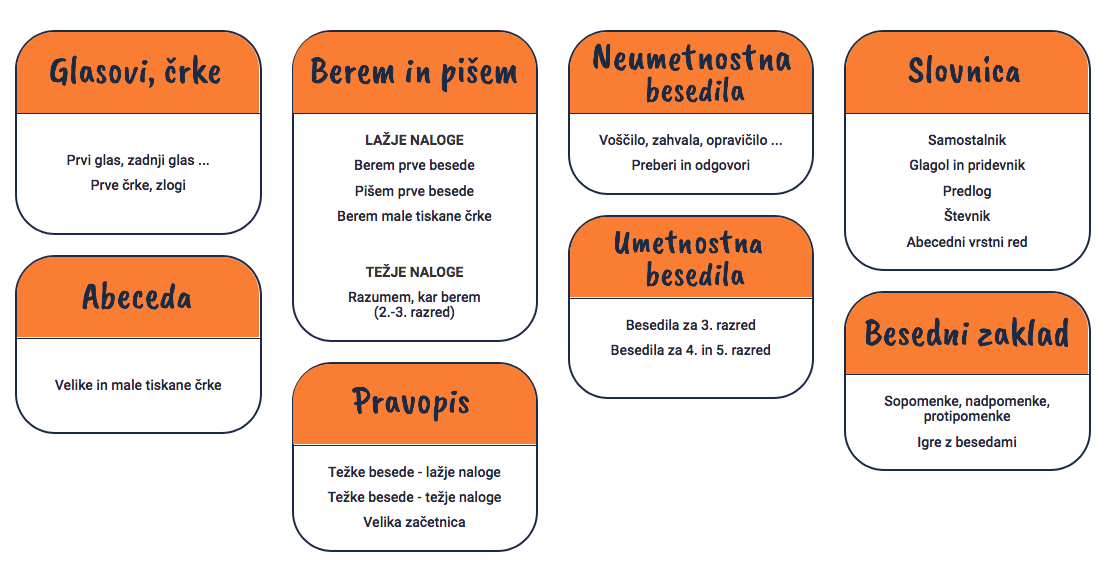 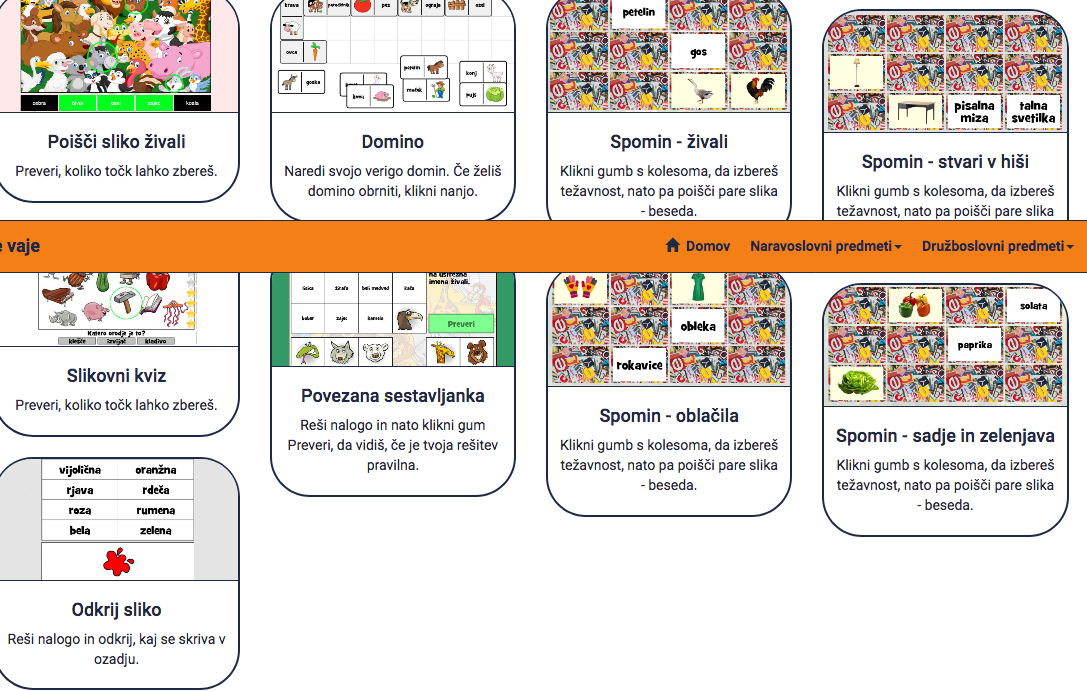 